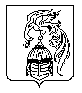 РОССИЙСКАЯ ФЕДЕРАЦИЯИвановская область Совет Новоклязьминского сельского поселенияР Е Ш Е Н И Еот _____________ № ____с. НовоклязьминскоеО порядке определения размера платы за увеличение площади земельных участков, находящихся в частной собственности, в результате их перераспределения с земельными участками, находящихся в собственности Новоклязьминского сельского поселенияВ соответствии с подпунктом 3 пункта 5 статьи 39.28 Земельного кодекса Российской Федерации, Федеральным законом от 06.10.2003 N 131-ФЗ "Об общих принципах организации местного самоуправления в Российской Федерации", Уставом Новоклязьминского сельского поселения, в целях установления порядка определения размера платы за увеличение площади земельных участков, находящихся в частной собственности, в результате перераспределения таких земельных участков и земельных участков, находящихся в собственности Новоклязьминского сельского поселения, Совет Новоклязьминского сельского поселения решил:1. Установить следующий порядок определения размера платы за увеличение площади земельных участков, находящихся в частной собственности, в результате их перераспределения с земельными участками, находящимися в собственности Новоклязьминского сельского поселения (далее - размер платы):1.1. Размер платы рассчитывается уполномоченным органом администрации Новоклязьминского сельского поселения, осуществляющим в отношении земельных участков, находящихся в собственности Новоклязьминского сельского поселения полномочия собственника, в случае увеличения площади земельных участков, находящихся в частной собственности, в результате их перераспределения с земельными участками, находящимися в собственности Новоклязьминского сельского поселения.1.2. Размер платы определяется как разница между кадастровой стоимостью образованного земельного участка, площадь которого увеличилась в результате перераспределения такого земельного участка и земельного участка (земельных участков), находящегося в собственности Новоклязьминского сельского поселения, и кадастровой стоимостью земельного участка, находящегося в частной собственности до перераспределения, за исключением случая, предусмотренного подпунктом 1.3 настоящего пункта.1.3. Размер платы в случае перераспределения земельных участков в целях последующего изъятия подлежащих образованию земельных участков для нужд Новоклязьминского сельского поселения определяется на основании установленной в соответствии с законодательством об оценочной деятельности рыночной стоимости части земельного участка, находящегося в собственности Новоклязьминского сельского поселения, подлежащей передаче в частную собственность в результате перераспределения земельных участков.2. Обнародовать настоящее Решение путем размещения:- в читальном зале Новоклязьминского отдела МУК Южской МЦБ, по адресу: с. Новоклязьминское, ул. Старая, 2,1;- на стенде, оборудованном в помещении, расположенном по адресу: д. Глушицы, ул. Новая, д. 12, кв. 1.3. Настоящее решение вступает в силу с момента опубликования и распространяется на правоотношения, возникшие с 01.03.2015.Глава Новоклязьминского сельского поселения               О.В. Морозова